     Azərbaycan Respublikasının                                                 Permanent Mission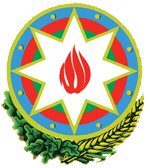            Cenevrədəki BMT Bölməsi                                          of the Republic of Azerbaijanvə digər beynəlxalq təşkilatlar yanında                                    to the UN Office and other               Daimi Nümayəndəliyi                                        International Organizations in Geneva       _______________________________________________________________________________  237 Route des Fayards, CH-1290 Versoix, Switzerland  Tel: +41 (22) 9011815   Fax: +41 (22) 9011844  E-mail: geneva@mission.mfa.gov.az  Web: www.geneva.mfa.gov.az		              Check against delivery28th session of the UPR Working GroupUPR of Czech RepublicStatementdelivered by Emin Aslanov, Second secretary of the Permanent Mission of the Republic of Azerbaijan to the UN Office and other International Organizations in Geneva6 November 2017Mr. Chair,Azerbaijan warmly welcomes the delegation of the Czech Republic and expresses appreciation for its participation in the 28th session of UPR. Azerbaijan appreciates efforts of the Government of the Czech Republic with regard to implementation of many of the recommendations accepted during the second cycle of the Universal Periodic Review. In this context, we take note of measures undertaken by Government in response to the UPR recommendations on enhancing anti-discrimination action in the country, particularly the Roma Integration Strategy, Government has adopted to improve situation of Roma minority in the country.  To encourage the Czech Republic to continue its efforts to combat discrimination, Azerbaijan would like to make following two recommendations:To take effective measures to implement recommendations of the Committee on the Rights of Persons with Disabilities, including with regard to the practice of sterilization of persons with disabilities without their free and informed consent;To raise awareness of anti-discrimination laws, including the Anti-Discrimination Act, and relevant complaint mechanisms among law enforcement and judicial officials with a view to improve protection of victims.  In conclusion, we wish the delegation of the Czech Republic a very successful review.